Slovenian Association of Geography Teachers invites to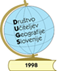 The 5th International Conference“On Tourism”June 2–3, 2023The aim of the international conference is to provide the participants with an opportunity to exchange their experiences and reach for ideas and novel approaches to teaching geography or any other school subject when focused on the field of tourism and its impact. We look forward to your presentations of various learning strategies, innovations, fieldwork, use of modern teaching technology and the like, with which you encourage students and their creativity. Examples of classroom lessons as well as new distance learning methods are welcome. It is also important to encourage young people to take an active part in understanding sustainable development in the region and to be actively involved in local communities and the environment.The main emphases and directions of the importance of understanding tourism, the impact of tourism and its placement in the classroom will be presented by invited lecturers from Slovenia and abroad. The international conference is an opportunity to exchange experiences and opinions, as well as an opportunity for teachers of geography and related sciences to socialize.At the conference, the following sub-themes will be addressed:planning of the development of tourism in the landscape,sustainable development and tourism,tourist activity in the landscape,integration of the local environment into the tourist offer,field work as a part of teaching in the field of tourism,other challenges in tourism,the future of tourism in the light of social and natural changes.Important dates:Lecturers: The deadline for submission of the Paper with abstract (250 words) is January 15, 2023. Send it to info@drustvo-dugs.si  You will get feedback by February 1, 2023. The final deadline for submission of Paper is April 15, 2023.Participants: the deadline for registration is May 20, 2023. (until filling up)For any further questions and information, please contact info@drustvo-dugs.siOrganising Committee